準備與林珍對話閱讀以下林珍的簡介，再結合你對她的認識，完成以下思維導圖，擬定訪問的方向。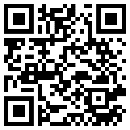 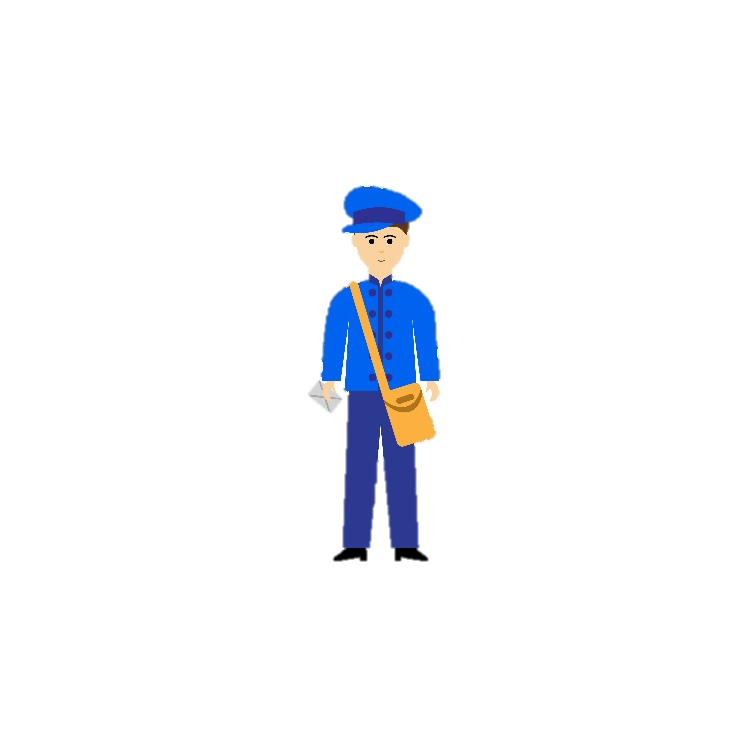 